Doctor’s Note Doctor’s Name: Dr. _____________________ Address:  	 City, State, Zip Code:  		 Phone Number:  	 Date:  	 Please Excuse:  	 From:  ☐ -­‐ Work ☐ -­‐ Other 	 Due To: ☐ -­‐ Injury ☐ -­‐ Illness ☐ -­‐ Other 	 For the following dates:  	 to  	 Regards, Dr. ______________ 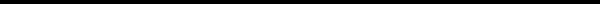 